Witam serdecznie.Zabawy logopedyczne z wierszykiem.1.Dorosły deklamuje wiersz J. Brzechwy ,,Słoń”.Ten słoń nazywa się Bombi.Ma trąbę, lecz na niej nie trąbi.Dlaczego? Nie bądź ciekawy,to jego prywatne sprawy.-dorosły a potem dziecko naśladuje  słonia: ciężko stąpa, trąbi na trąbie, pokazuje jak  wielkie słoń ma uszy.Dorosły sprawdza, co dziecko zapamiętało.-dziecko udziela odpowiedzi.Jak nazywa się słoń?Czy słoń ma trąbę?Jak wygląda słoń?2.Pokoloruj obrazek. ,,Słoń”.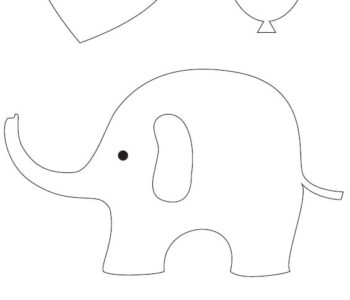 Pozdrawiam. Logopeda.